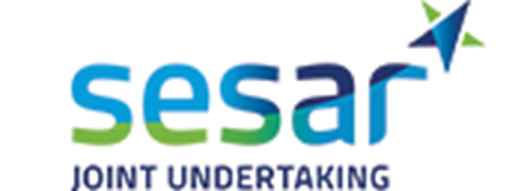 SERVICE CONTRACTNUMBER – [complete]1. SESAR 3 JOINT UNDERTAKING (hereinafter referred to as "SESAR 3 JU"), a joint undertaking within the meaning of Article 187 of the Treaty on the Functioning of the European Union (“Union”), set up by the Council Regulation (EU) 2021/2085 of 19 November 2021 establishing the Joint Undertakings under Horizon Europe and repealing Regulations (EC) No 219/2007, (EU) No 557/2014, (EU) No 558/2014, (EU) No 559/2014, (EU) No 560/2014, (EU) No 561/2014 and (EU) No 642/2014Located at Rue de la Fusée 96 - B-1130 Brussels, Belgium,Represented for the purpose of signing this contract by Mr Andreas Boschen, its Executive Director, on the one part, and2. [Full official name][Official legal form][Statutory registration number or ID or passport number][Full official address][VAT registration number][appointed as the leader of the group by the members of the group that submitted the joint tender][For joint tenders, repeat these data as many times as there are contractors and continue numbering]([collectively] ‘the contractor’), represented for the purposes of the signature of this contract by [forename, surname, function of legal representative and name of company in the case of a joint tender],on the other part,HAVE AGREEDto the special conditions, the general conditions for service contracts and the following annexes:Annex I –	Tender specifications (reference No [complete] of [insert date]) – Lot 3Annex II –	Contractor’s tender (reference No [complete] of [insert date])Annex III –    Models for IPR statements [Insert other annexes]which form an integral part of this contract (‘the contract’).This contract sets out the obligations of the parties during and after the duration of this contract.All documents issued by the contractor (end-user agreements, general terms and conditions, etc.) except its tender are held inapplicable, unless explicitly mentioned in the special conditions of this contract. In all circumstances, in the event of contradiction between this contract and documents issued by the contractor, this contract prevails, regardless of any provision to the contrary in the contractor’s documents.Table of ContentSERVICE CONTRACT	1Table of Content	3I. Special Conditions	6I.1. Order of priority of provisions	6I.2. Subject matter	6I.3. Entry into force and duration	6I.4. Price	7I.4.1. Price of the contract and maximum amount	7I.4.2. Price revision index	7I.4.3. Reimbursement of expenses	7I.5. Payment arrangements	8I.5.1. [Pre-financing	8I.5.2. Interim payment[s]	8I.5.3. Payment of the balance	9I.6. Guarantees	10I.6.1. Performance guarantee	10I.6.2. Retention money guarantee	10I.7. Bank account	10I.8. Communication details	11I.8.1. Communication via electronic exchange system	11I.8.2. Mail or email communication	12I.9. Processing of personal data	13I.9.1. Processing of personal data by the contracting authority	13I.9.2. Processing of personal data by the contractor	13I.10. Exploitation of the results of the contract	14I.10.1. Detailed list of modes of exploitation of the results	14I.10.2. Licence or transfer of pre-existing rights	16I.10.3. Provision of list of pre-existing rights and documentary evidence	16I.11. [Termination by either party	16I.12. Applicable law and settlement of disputes	17I.13. Specific security rules for the contractor’s personnel	17I.14. [Other special conditions]	19II. General Conditions for the service contract	20II.1. Definitions	20II.2. Roles and responsibilities in the event of a joint tender	21II.3. Severability	21II.4. Performance of the contract	22II.5. Communication between the parties	23II.5.1 Form and means of communication	23II.5.2. Communication via electronic exchange system (EES)	23II.5.3. Communication via email	24II.5.4. Communication via mail	24II.6. Liability	25II.7. Conflict of interest and professional conflicting interests	26II.8. Confidentiality	26II.9. Processing of personal data	27II.9.1	Processing of personal data by the contracting authority	27II.9.2	Processing of personal data by the contractor	27II.10. Subcontracting	29II.11. Amendments	29II.12. Assignment of the contract to a third-party	29II.13. Intellectual property rights	30II.13.1. Ownership of the rights in the results	30II.13.2. Licensing rights on pre-existing materials	30II.13.3. Exclusive rights	31II.13.4. Identification of pre-existing rights	32II.13.5. Evidence of granting of pre-existing rights	33II.13.6. Quotation of works in the result	33II.13.7. Moral rights of creators	33II.13.8. Image rights and sound recordings	34II.13.9. Copyright notice for pre-existing rights	34II.13.10. Visibility of Union funding and disclaimer	34II.14. Force majeure	34II.15. Liquidated damages	34II.15.1. Delay in delivery	34II.15.2. Procedure	35II.15.3. Nature of liquidated damages	35II.15.4. Claims and liability	35II.16. Reduction in price	35II.16.1. Quality standards	35II.16.2. Procedure	36II.16.3. Claims and liability	36II.17. Suspension of the performance of the contract	36II.17.1. Suspension by the contractor	36II.17.2. Suspension by the contracting authority	36II.18. Termination of the contract	37II.18.1. Grounds for termination by the contracting authority	37II.18.2. Grounds for termination by the contractor	38II.18.3. Procedure for termination	38II.18.4. Effects of termination	38II.19. Invoices, value added tax and e-invoicing	39II.19.1. Invoices and value added tax	39II.19.2. E-invoicing	40II.20. Price revision	40II.21. Payments and guarantees	40II.21.1. Date of payment	40II.21.2. Currency	40II.21.3. Conversion	41II.21.4. Costs of transfer	41II.21.5. Pre-financing, performance and money retention guarantees	41II.21.6. Interim payments and payment of the balance	42II.21.7. Suspension of the time allowed for payment	42II.21.8. Interest on late payment	43II.22. Reimbursements	43II.23. Recovery	44II.23.2. Recovery procedure	44II.23.3. Interest on late payment	44II.23.4. Recovery rules in the case of joint tender	44II.24. Checks and audits	45Special ConditionsOrder of priority of provisionsIf there is any conflict between different provisions in this contract, the following rules must be applied:The provisions set out in the special conditions take precedence over those in the other parts of the contract. The provisions set out in the general conditions take precedence over those in the other annexes. The provisions set out in the tender specifications (Annex I) take precedence over those in the tender (Annex II).Subject matterThe subject matter of the contract is Quality and Information Management services.Entry into force and durationI.3.1	The contract enters into force on the date on which the last party signs it. I.3.2	The performance of the contract cannot start before its entry into force. I.3.3	The duration of the performance of the contract must not exceed 12 months. Performance of the contract starts from [the date of entry into force of the contract] [insert date]. The period of performance of the contract may be extended only with the express written agreement of the parties before the expiration of such period.I.3.4	Not applicable.I.3.5	The contract is renewed automatically three (3) times for 12 months each, unless one of the parties receives formal notification to the contrary at least three (3) months before the end of the ongoing duration. Renewal does not change or postpone any existing obligations. PricePrice of the contract and maximum amountThe maximum amount covering all purchases under this contract and excluding price revision is EUR 800.000,00 (eight hundred thousand) (i.e. EUR 200.000,00 per year, VAT excluded).Price revision indexPrice revision is determined by the formula set out in Article II.20 and using the trend in the harmonised indices of consumer prices (HICP) Euro area (19 countries) published at http://ec.europa.eu/eurostat/web/hicp/data/database under HICP (2015 = 100) - monthly data (index) (prc_hicp_midx).Reimbursement of expensesReimbursement of expenses is not applicable to this contract.Payment arrangementsPre-financingPre-financing is not applicable to this contract.Interim payments1. The contractor (or leader in the case of a joint tender) may claim a monthly interim payment equal to price of the services performed in the invoiced month. Article II.21.6 shall apply. The contractor (or leader in the case of a joint tender) must send an invoice preferably in accordance with Article II.19.2 (e-invoicing) or by sending the invoice in pdf format to the e-mail box e-invoices@sesarju.eu, for the interim payment as provided for in the tender specifications, accompanied by the following:a list of all pre-existing rights to the results or parts of the results or a declaration stating that there are no such pre-existing rights, as provided for in Article II.13.4; a report or/and relevant document, specified in section 1.4 of the tender specifications;2. The contracting authority must approve any submitted documents or deliverables and pay within 30 days from receipt of the invoice. 3. The contracting authority may suspend the time limit for payment specified in point (2) in accordance with Article II.21.7. Once the suspension is lifted, the contracting authority hall give its approval and pay within the remainder of the time-limit indicated in point (2) unless it rejects partially or fully the submitted documents or deliverables.	Payment of the balancePayment of the balance is not applicable to this contract. All payments shall be done as monthly payments in accordance with Art. I.5.2 based on the services actually performed.***[Option: for contractors for which VAT is due in Belgium][In Belgium, use of this contract constitutes a request for VAT exemption No 450, Article 42, paragraph 3.3 of the VAT code (circular 2/1978), provided the invoice includes the statement: ‘Exonération de la TVA, Article 42, paragraphe 3.3 du code de la TVA (circulaire 2/1978)’.][Option: for contractors for which VAT is due in Luxembourg][In Luxembourg, the contractor must include the following statement in the invoices: "Commande destinée à l’usage officiel de l’Union européenne. Exonération de la TVA Article 43 § 1 k 2ème tiret de la loi modifiée du 12.02.79. ‘In the case of intra-Community purchases, the statement to be included in the invoices is: "For the official use of the European Union. VAT Exemption / European Union/ Article 151 of Council Directive 2006/112/EC.’]GuaranteesGuarantees are not applicable to this contract.Performance guaranteePerformance guarantee is not applicable to this contract.Retention money guaranteeRetention money guarantee is not applicable to this contract.Bank accountPayments must be made to the contractor’s (or leader’s in the case of a joint tender) bank account denominated in [euro] [insert local currency where the receiving country does not allow transactions in EUR], identified as follows:Name of bank: Full address of branch: Exact denomination of account holder: Full account number including bank codes:[IBAN code:]Communication details Communication via electronic exchange systemAfter the entry into force of this contract, at any time during its course the contracting authority may formally notify in writing the contractor that certain communications will be made by electronic means through the EU Funding & Tenders Portal (the Portal), in accordance with the Portal Terms and Conditions and using the forms and templates provided there. The Portal can be accessed via the following URL: https://ec.europa.eu/info/funding-tenders/opportunities/portal/. The notification shall indicate whether all or only certain communications under the contract will take place through the Portal. The notification shall have full legal effect from the date specified therein, which shall allow a reasonable period of time for the contractor to complete all necessary steps to have access to the Portal. The activation of the use of the Portal shall be at no additional cost for the contracting authority.If the use of the Portal is activated, any communication covered by the activation notification related to the implementation of this contract shall be made through the Portal (except if explicitly instructed otherwise by the contracting authority or if communication via the Portal is hindered by factors beyond the control of the parties).Communications by contractors through the Portal must be made by persons authorised according to the Portal Terms and Conditions. For naming the authorised persons to use the Portal, each contractor must designate before the date of effect of the activation notification a ‘legal entity appointed representative (LEAR)’. The role and tasks of the LEAR are stipulated in their appointment letter (see Portal Terms and Conditions).If the communication via the Portal is hindered, instructions will be provided by the contracting authority by email and may also be published on the Portal.During the course of the contract, the contracting authority reserve(s) the right to further extend the coverage of the communications made through the Portal (if its use has been already activated) or to activate the use of other electronic exchange systems, at no additional cost for the contracting authority.In case of discrepancy between the clauses of the Portal Terms and Conditions or Terms and Conditions of other electronic exchange system and the clauses of this contract, the clauses of this contract (including its annexes) shall prevail.Mail or email communicationFor the purpose of this contract, mail or email communications must be sent to the following addresses:Contracting authority:SESAR 3 Joint UndertakingRue de la Fusée, 96 1130 Brussels, BelgiumAdministrative, contractual and legal matters:[Full name][Function]E-mail: [complete]Technical matters:[Full name][Function]E-mail: [complete]Contractor (or leader in the case of a joint tender):[Full name][Full official address]Administrative, contractual and legal matters:[Full name][Function]E-mail: [complete]Technical matters:[Full name][Function]E-mail: [complete]Processing of personal data	Processing of personal data by the contracting authorityFor the purpose of Article II.9.1, for personal data processed in the context of the management of the contract, the data controller is the SESAR 3 Joint Undertaking and can be contacted at sju.data-protection@sesarju.eu;the data protection notice is available at https://ec.europa.eu/info/data-protection-public-procurement-procedures_en. 	Processing of personal data by the contractorFor the purpose of Article II.9.2, the subject matter and purpose of the processing of personal data by the contractor is provision of services for Quality and Information Management, suitable to maintain SESAR 3 JU established Quality Management System compliant with its Quality Policy and best industry practice standards, and to provide the administrator support for an existing information management system hosted on SharePoint with its distributed site manager configuration;The localisation of and access to the personal data processed by the contractor shall comply with the following:the personal data shall only be processed within the territory of [the European Union and the European Economic Area and will not leave that territory;the data shall only be held in data centres located with the territory of [the European Union and the European Economic Area;Access to data may be given on a need to know basis only to authorised persons established in a country which has been recognised by the European Commission as providing adequate protection to personal data;the contractor may not change the location of data processing without the prior written authorisation of the contracting authority;any transfer of personal data under the FWC to third countries or international organisations shall fully comply with the requirements laid down in Chapter V of Regulation (EU)2018/1725.Exploitation of the results of the contractDetailed list of modes of exploitation of the resultsIn accordance with Article II.13.1 whereby the Union acquires ownership of the results as defined in this contract, including the tender specifications, these results may be used for any of the following modes of exploitation:(a)	use for its own purposes:making available to the staff of the contracting authority; making available to the persons and entities working for the contracting authority or cooperating with it, including contractors, subcontractors whether legal or natural persons; making it available to the other Union institutions, agencies and bodies, Member States’ institutions;installing, uploading, processing;arranging, compiling, combining, retrieving;copying, reproducing in whole or in part and in unlimited number of copies.(b)	distribution to the public in hard copies, in electronic or digital format, on the internet including social networks as a downloadable or non-downloadable file;(c)	communication through press information services;(d)	inclusion in widely accessible databases or indexes, such as via ‘open access’ or ‘open data’ portals, or similar repositories, whether freely accessible or accessible only upon subscription;(e)	modifications by the contracting authority or by a third party in the name of the contracting authority, including:shortening; summarising;modifying the content, the dimensions;making technical changes to the content (necessary correction of technical errors), adding new parts or functionalities, changing functionalities, providing third parties with additional information concerning the result (e.g. source code) with a view to making modifications;addition of new elements, paragraphs, titles, leads, bolds, legend, table of content, summary, graphics, subtitles, sound;addition of metadata, for text and data-mining purposes; addition of right-management information; addition of technological protection measures;preparation in audio form, preparation as a presentation, animation, pictograms story, slide-show, public presentation;extracting a part or dividing into parts;incorporating, including by cropping and cutting, the results or parts thereof in other works, such as on websites and webpages;translating, inserting subtitles, dubbing in different language versions:English, French, German;all official languages of EU;languages used within EU;languages of candidate countries.(f)	rights to authorise or license the modes of exploitation set out in any of the points (a) to (e) to third parties, provided however that this does not apply to pre-existing rights and pre-existing materials, if they are only  licensed to the Union, except as foreseen by Article II.13.2.; (g) other adaptations which the parties may later agree; in such case, the following rules apply: the contracting authority must consult the contractor. If necessary, the contractor must in turn seek the agreement of any creator or other right holder and must reply to the contracting authority within one month by providing its agreement, including any suggestions of modifications, free of charge. The contractor may refuse the intended modification only if a creator can demonstrate that the intended modification may harm his/her honour or reputation, thereby violating his/her moral rights.The list above is in addition to whatever rights already accrue to the Union on the basis of existing exceptions in the applicable legislation, such as the copyright exception to ensure the proper performance or reporting of administrative proceedings, in cases where such exceptions apply.Licence or transfer of pre-existing rights All pre-existing rights incorporated in the results, if any, are licensed to the Union as set out in Article II.13.2.[By derogation to Article II.13.2, the Union acquires fully and irrevocably all pre-existing rights incorporated in the results, if any [except for the following rights [insert exceptions].]Provision of list of pre-existing rights and documentary evidenceThe contractor must provide the contracting authority with a list of pre-existing rights as set out in Article II.13.4 together with the invoice for payment. [In addition, the contractor must provide the contracting authority with relevant and exhaustive evidence of the acquisition of all the necessary pre-existing rights together with a presentation of relevant result. To this effect, the contractor must provide [a statement in accordance with Annex [insert reference]] [the relevant evidence listed in Article II.13.5 as appropriate or, failing that, third parties’ statements in accordance with Annex [insert reference]]. Termination by either partyEither party may terminate the contract by sending formal notification to the other party with three months written notice. If the contract is terminated:neither party is entitled to compensation;the contractor is entitled to payment only for the services provided before termination takes effect. The second, third and fourth paragraphs of Article II.18.4 apply. Applicable law and settlement of disputesI.12.1.	The contract is governed by Union law, complemented, where necessary, by the law of Belgium.I.12.2.	The courts of Brussels have exclusive jurisdiction over any dispute regarding the interpretation, application or validity of the contract. [Other special conditions]SIGNATURES In duplicate in English.General Conditions for the service contractDefinitionsFor the purpose of this contract, the following definitions (indicated in italics in the text) apply:‘Back office’: the internal system(s) used by the parties to process electronic invoices; ‘Breach of obligations’: failure by the contractor to fulfil one or more of its contractual obligations.‘Confidential information or document’: any information or document received by either party from the other or accessed by either party in the context of the performance of the contract, that any of the parties has identified in writing as confidential. It may not include information that is publicly available;‘Conflict of interest’: a situation where the impartial and objective performance of the contract by the contractor is compromised for reasons involving family, emotional life, political or national affinity, economic interest, any other direct or indirect personal interest, or any other shared interest with the contracting authority or any third party related to the subject matter of the contract;‘Creator’: means any natural person who contributes to the production of the result;‘EDI message’ (electronic data interchange): a message created and exchanged through the electronic transfer, from computer to computer, of commercial and administrative data using an agreed standard;‘Electronic exchange system’: is an electronic exchange system meeting the requirements of Article 148 of Regulation (EU, Euratom) 2018/1046 of the European Parliament and of the Council of 18 July 2018 on the financial rules applicable to the general budget of the Union;‘EUI’:European Union institution; ‘Force majeure’: any unforeseeable, exceptional situation or event beyond the control of the parties that prevents either of them from fulfilling any of their obligations under the contract. The situation or event must not be attributable to error or negligence on the part of the parties or on the part of the subcontractors and must prove to be inevitable despite their exercising due diligence. Defaults of service, defects in equipment or material or delays in making them available, labour disputes, strikes and financial difficulties may not be invoked as force majeure, unless they stem directly from a relevant case of force majeure; ‘Formal notification’ (or ‘formally notify’): form of communication between the parties made in writing by mail or email, which provides the sender with compelling evidence that the message was delivered to the specified recipient; ‘Fraud’: an act or omission committed in order to make an unlawful gain for the perpetrator or another by causing a loss to the Union's financial interests, and relating to: i) the use or presentation of false, incorrect or incomplete statements or documents, which has as its effect the misappropriation or wrongful retention of funds or assets from the Union budget, ii) the non-disclosure of information in violation of a specific obligation, with the same effect or iii) the misapplication of such funds or assets for purposes other than those for which they were originally granted, which damages the Union's financial interests; 'Grave professional misconduct': a violation of applicable laws or regulations or ethical standards of the profession to which a contractor or a related person belongs, including any conduct leading to sexual or other exploitation or abuse, or any wrongful conduct of the contractor or a related person which has an impact on its professional credibility where such conduct denotes wrongful intent or gross negligence.‘Interoperability network’: independent third party platforms enforcing the European standards and Directives on cross-border interoperability in a certain domain. ‘Irregularity’: any infringement of a provision of Union law resulting from an act or omission by an economic operator, which has, or would have, the effect of prejudicing the Union’s budget or a budget managed by the Union.‘Notification’ (or ‘notify’): form of communication between the parties made in writing including by electronic means; ‘Performance of the contract’: the execution of tasks and delivery of the purchased services by the contractor to the contracting authority; ‘Personnel’: persons employed directly or indirectly or contracted by the contractor to perform the contract;‘Portal’: EU Funding & Tenders Portal; electronic exchange system managed by the European Commission and used by itself and other EU institutions, bodies, offices or agencies for the management of their funding, prizes and  procurement;‘Pre-existing material’: any material, document, technology or know-how which exists prior to the contractor using it for the production of a result in the performance of the contract; ‘Pre-existing right’: any industrial and intellectual property right on pre-existing material; it may consist in a right of ownership, a licence right and/or right of use belonging to the contractor, the creator, the contracting authority as well as to any other third parties;‘Professional conflicting interest’: a situation in which the contractor’s previous or ongoing professional activities affect its capacity to perform the contract to an appropriate quality standard. ‘Related person’: any natural or legal person who is a member of the administrative, management or supervisory body of the contractor, or who has powers of representation, decision or control with regard to the contractor; ‘Result’: any intended outcome of the performance of the contract, whatever its form or nature. A result may be further defined in this contract as a deliverable. A result may, in addition to newly created materials produced specifically for the contracting authority by the contractor or at its request, also include pre-existing materials; Roles and responsibilities in the event of a joint tenderIn the event of a joint tender submitted by a group of economic operators and where the group does not have legal personality or legal capacity, one member of the group is appointed as leader of the group. SeverabilityEach provision of this contract is severable and distinct from the others. If a provision is or becomes illegal, invalid or unenforceable to any extent, it must be severed from the remainder of the contract. This does not affect the legality, validity or enforceability of any other provisions of the contract, which continue in full force and effect. The illegal, invalid or unenforceable provision must be replaced by a legal, valid and enforceable substitute provision which corresponds as closely as possible with the actual intent of the parties under the illegal, invalid or unenforceable provision. The replacement of such a provision must be made in accordance with Article II.11. The contract must be interpreted as if it had contained the substitute provision as from its entry into force.Performance of the contractII.4.1	The contractor must provide services of high quality standards, in accordance with the state of the art in the industry and the provisions of this contract, in particular the tender specifications and the terms of its tender. Where the Union has the right to make modifications to the results, they must be delivered in a format and with the necessary information which effectively allow such modifications to be made in a convenient manner.II.4.2 The contractor must comply with the minimum requirements provided for in the tender specifications. This includes compliance with applicable obligations under environmental, social and labour law established by Union law, national law and collective agreements or by the international environmental, social and labour law provisions listed in Annex X to Directive 2014/24/EU and compliance with data protection obligations resulting from Regulation (EU) 2016/679 and Regulation (EU) 2018/1725.II.4.3	The contractor must obtain any permit or licence required in the State where the services are to be provided. II.4.4	All periods specified in the contract are calculated in calendar days, unless otherwise specified. II.4.5	The contractor must not present itself as a representative of the contracting authority and must inform third parties that it is not part of the European public service.II.4.6	The contractor is responsible for the personnel who carry out the services and exercises its authority over its personnel without interference by the contracting authority. The contractor must inform its personnel that:they may not accept any direct instructions from the contracting authority; andtheir participation in providing the services does not result in any employment or contractual relationship with the contracting authority.II.4.7	The contractor must ensure that the personnel performing the contract and any future replacement personnel possess the professional qualifications and experience required to provide the services, as the case may be on the basis of the selection criteria set out in the tender specifications.II.4.8	At the contracting authority’s reasoned request, the contractor must replace any member of personnel who:does not have the expertise required to provide the services; orhas caused disruption at the premises of the contracting authority.The contractor bears the cost of replacing its personnel and is responsible for any delay in providing the services resulting from the replacement of personnel.II.4.9	The contractor must record and report to the contracting authority any problem that affects its ability to provide the services. The report must describe the problem, state when it started and what action the contractor is taking to resolve it. II.4.10 The contractor must immediately inform the Contracting authority of any changes in the exclusion situations as declared, according to Article 137 (1) of Regulation (EU) 2018/1046. Communication between the partiesII.5.1 Form and means of communicationAny notifications, communication of information or exchange of documents under the contract must be made in writing, in the language of the contract and must clearly identify the contract number, if applicable. Communication between the parties can take place:  by electronic means, via electronic exchange system, in accordance with the provisions of Article II.5.2.,  by electronic means, via email, in accordance with the provisions of Article II.5.3.,  on paper, via mail - by courier service with proof of delivery or by registered post with proof of delivery, in accordance with the provisions of Article II.5.4. In the cases where this contract mandates the use of formal notifications, those formal communications are considered to have been made with their receipt by the receiving party. The specific rules when formal notifications are considered to have been received are provided in Sections II.5.2.2, II.5.3.2 and II.5.4.2 below. Communication details to be used for all communication between the parties are indicated in Article I.8. II.5.2. Communication via electronic exchange system (EES)The contracting authority may use an EES for all exchanges with the contractor during the implementation of the contract. If communication via the EES is hindered by factors beyond the control of one party, it must notify the other party immediately and the parties must take the necessary measures to restore this communication via the EES. Upon such notification, the parties shall use alternative means of communication until communication via electronic exchange system is restored. The provisions applicable to alternative means of communication are described in Articles II.5.3 and II.5.4 below.If the EES is temporarily unavailable, the sending party cannot be considered in breach of its obligation to send a communication within a specified deadline. In any event, for reasons linked to business continuity, the contracting authority reserves the right to use alternative means of communication at any moment.II.5.2.1. Date of communication via electronic exchange system for other than formal notificationsNotifications through the EES are generally considered to have been made when they are sent by the sending party (i.e. on the date and time they are sent through the EES) as indicated by the time logs.II.5.2.2 Date of communication via electronic exchange system for formal notificationsThe receiving date for formal notifications made through the EES will be the date and time the communication is accessed, as indicated by the time logs. Formal notifications that have not been accessed within 10 days after sending, will be considered to have been accessed.  II.5.3. Communication via emailWhen communicating via e-mail, the parties should send their messages to the email addresses indicated in Article I.8.II.5.3.1. Date of communications via email for other than formal notificationsWithout prejudice to Article II.19.1. below and Point 31.3 of Annex I to the FR, notifications via email are generally considered to have been made and the email is deemed to have been received by the receiving party on the date of dispatch of that e-mail, if it is sent to the email address indicated in Article I.8 and does not have characteristics that could reasonably prevent its proper delivery (such as sending extremely voluminous e-mails that can be blocked for their size or emails containing elements that the majority of the spam filers would block). The sending party must be able to prove the date of dispatch. If the sending party sends the email to the email address indicated in Article I.8 and receives a non-delivery report, it must make every reasonable effort to ensure that the other party receives the communication. II.5.3.2. Date of communications via email for formal notificationsFormal notifications by email are considered to have been received on the date of dispatch of a return email expressly or impliedly acknowledging receipt. In case no such email is received by the party who sent the formal notification within a reasonable period, the formal notification should be re-sent via courier service with proof of delivery or registered post (see Article II.5.4.2 below). II.5.4. Communication via mailAs a rule, mail is used by way of exception for formal notifications and as alternative means of communication when the other means are not available. When communicating via mail, the parties should send their letters to the postal addresses indicated in Article I.8.II.5.4.1 Date of communications via mail for other than formal notificationsWithout prejudice to Article 116 of the FR, notifications via mail are generally considered to have been made at the date of receipt by the receiving party. Payment requests sent to the contracting authority via mail are deemed to be received on the date when they are registered by the authorised department of the authorizing officer responsible.II.5.4.2 Date of communications via mail for formal notificationsFormal notifications by courier service with proof of delivery are considered to have been received on the date indicated in the proof of delivery. Formal notifications by registered post with proof of delivery are considered to have been received either on the delivery date registered by the postal service or the deadline for collection at the post office.LiabilityII.6.1	 The contracting authority is not liable for any damage or loss caused by the contractor, including any damage or loss to third parties during or as a consequence of performance of the contract. II.6.2	If required by the relevant applicable legislation, the contractor must take out an insurance policy against risks and damage or loss relating to the performance of the contract. It must also take out supplementary insurance as reasonably required by standard practice in the industry. Upon request, the contractor must provide evidence of insurance coverage to the contracting authority.II.6.3	The contractor is liable for any loss or damage caused to the contracting authority during or as a consequence of performance of the contract, including in the event of subcontracting, but only up to an amount not exceeding three times the total amount of the contract. However, if the damage or loss is caused by the gross negligence or wilful misconduct of the contractor or of its personnel or subcontractors, as well as in the case of an action brought against the contracting authority by a third party for breach of its intellectual property rights, the contractor is liable for the whole amount of the damage or loss.II.6.4	If a third party brings any action against the contracting authority in connection with the performance of the contract, including any action for alleged breach of intellectual property rights, the contractor must assist the contracting authority in the legal proceedings, including by intervening in support of the contracting authority upon request. 
If the contracting authority’s liability towards the third party is established and that such liability is caused by the contractor during or as a consequence of the performance of the contract, Article II.6.3 applies. II.6.5	If the contractor is composed of two or more economic operators (i.e. who submitted a joint tender), they are all jointly and severally liable to the contracting authority for the performance of the contract.II.6.6	The contracting authority is not liable for any loss or damage caused to the contractor during or as a consequence of performance of the contract, unless the loss or damage was caused by wilful misconduct or gross negligence of the contracting authority.Conflict of interest and professional conflicting interestsII.7.1	The contractor must take all the necessary measures to prevent any situation of conflict of interest or professional conflicting interest.II.7.2	The contractor must notify the contracting authority in writing as soon as possible of any situation that could constitute a conflict of interest or a professional conflicting interest during the performance of the contract. The contractor must immediately take action to rectify the situation. The contracting authority may do any of the following:verify that the contractor’s action is appropriate; require the contractor to take further action within a specified deadline; II.7.3	The contractor must pass on all the relevant obligations in writing to:its personnel; any natural person with the power to represent it or take decisions on its behalf; third parties involved in the performance of the contract, including subcontractors. The contractor must also ensure that the persons referred to above are not placed in a situation which could give rise to conflicts of interest. ConfidentialityII.8.1	The contracting authority and the contractor must treat with confidentiality any information or documents, in any format, disclosed in writing or orally relating to the performance of the contract. II.8.2	Each party must: (a)	not use confidential information or documents for any purpose other than to perform its obligations under the contract without the prior written agreement of the other party; (b)	ensure the protection of such confidential information or documents with the same level of protection as its own confidential information or documents and in any case with due diligence; (c)	not disclose, directly or indirectly, confidential information or documents to third parties without the prior written agreement of the other party.II.8.3	The confidentiality obligations set out in this Article are binding on the contracting authority and the contractor during the performance of the contract and for as long as the information or documents remain confidential unless: (a)	the disclosing party agrees to release the receiving party from the confidentiality obligation earlier; (b)	the confidential information or documents become public through other means than a breach of the confidentiality obligation;(c)	the applicable law requires the disclosure of the confidential information or documents. II.8.4 	The contractor must obtain from any natural person with the power to represent it or take decisions on its behalf, as well as from third parties involved in the performance of the contract, a commitment that they will comply with this Article. At the request of the contracting authority, the contractor must provide a document providing evidence of this commitment.II.8.5 	The Contracting authority is entitled to make available (any part of) the confidential information or documents to its staff and the staff of other Union institutions, agencies and bodies, as well to other persons and entities working for the Contracting authority or cooperating with it.This includes other contractors or subcontractors and their personnel, who need to know the same for the performance of the Contract, who know they must treat it confidentially and who are bound by confidentiality obligations that are no less restrictive than the Contracting authority’s confidentiality obligations set out in this section.II.8.6 	The receiving party will, on request from the other party, return all copies and records of the confidential information or documents disclosed by the other party and will not retain any copies or records of the confidential information or documents disclosed by the other party.Processing of personal dataII.9.1	Processing of personal data by the contracting authorityAny personal data included in or relating to the contract, including its implementation, shall be processed in accordance with Regulation (EU) 2018/1725. Such data shall be processed solely for the purposes of the implementation, management and monitoring of the contract by the data controller. The contractor or any other person whose personal data is processed by the data controller in relation to this contract has specific rights as a data subject under Chapter III (Articles 14-25) of Regulation (EU) 2018/1725, in particular the right to access, rectify or erase their personal data and the right to restrict or, where applicable, the right to object to processing or the right to data portability.Should the contractor or any other person whose personal data is processed in relation to this contract have any queries concerning the processing of its personal data, it shall address itself to the data controller. They may also address themselves to the Data Protection Officer of the data controller. They have the right to lodge a complaint at any time to the European Data Protection Supervisor.Details concerning the processing of personal data are available in the data protection notice referred to in Article I.9.II.9.2	Processing of personal data by the contractorThe processing of personal data by the contractor shall meet the requirements of Regulation (EU) 2018/1725 and be processed solely for the purposes set out by the controller. The contractor shall assist the controller for the fulfilment of the controller’s obligation to respond to requests for exercising rights of person whose personal data is processed in relation to this contract as laid down in Chapter III (Articles 14-25) of Regulation (EU) 2018/1725. The contractor shall inform without delay the controller about such requests. The contractor may act only on documented written instructions and under the supervision of the controller, in particular with regard to the purposes of the processing, the categories of data that may be processed, the recipients of the data and the means by which the data subject may exercise its rights. The contractor shall grant personnel access to the data to the extent strictly necessary for the implementation, management and monitoring of the contract. The contractor must ensure that personnel authorised to process personal data has committed itself to confidentiality or is under appropriate statutory obligation of confidentiality in accordance with the provisions of Article II.8.The contractor shall adopt appropriate technical and organisational security measures, giving due regard to the risks inherent in the processing and to the nature, scope, context and purposes of processing, in order to ensure, in particular, as appropriate: the pseudonymisation and encryption of personal data;the ability to ensure the ongoing confidentiality, integrity, availability and resilience of processing systems and services;the ability to restore the availability and access to personal data in a timely manner in the event of a physical or technical incident;a process for regularly testing, assessing and evaluating the effectiveness of technical and organisational measures for ensuring the security of the processing;measures to protect personal data from accidental or unlawful destruction, loss, alteration, unauthorised disclosure of or access to personal data transmitted, stored or otherwise processed.The contractor shall notify relevant personal data breaches to the controller without undue delay and at the latest within 48 hours after the contractor becomes aware of the breach. In such cases, the contractor shall provide the controller with at least the following information:nature of the personal data breach including where possible, the categories and approximate number of data subjects concerned and the categories and approximate number of personal data records concerned;likely consequences of the breach;measures taken or proposed to be taken to address the breach, including, where appropriate, measures to mitigate its possible adverse effects.The contractor shall immediately inform the data controller if, in its opinion, an instruction infringes Regulation (EU) 2018/1725, Regulation (EU) 2016/679, or other Union or Member State data protection provisions as referred to in the tender specifications.The contractor shall assist the controller for the fulfilment of its obligations pursuant to Article 33 to 41 under Regulation (EU) 2018/1725 to:ensure compliance with its data protection obligations regarding the security of the processing, and  the confidentiality of electronic communications and directories of users; notify a personal data breach to the European Data Protection Supervisor;communicate a personal data breach without undue delay to the data subject, where applicable;carry out data protection impact assessments and prior consultations as necessary.The contractor shall maintain a record of all data processing operations carried on behalf of the controller, transfers of personal data, security breaches, responses to requests for exercising rights of people whose personal data is processed and requests for access to personal data by third parties.The contracting authority is subject to Protocol 7 of the Treaty on the Functioning of the European Union on the privileges and immunities of the European Union, particularly as regards the inviolability of archives (including the physical location of data and services as set out in Article I.9.2) and data security, which includes personal data held on behalf of the contracting authority in the premises of the contractor or subcontractor.The contractor shall notify the contracting authority without delay of any legally binding request for disclosure of the personal data processed on behalf of the contracting authority made by any national public authority, including an authority from a third country. The contractor may not give such access without the prior written authorisation of the contracting authority.The duration of processing of personal data by the contractor will not exceed the period referred to in Article II.24.2. Upon expiry of this period, the contractor shall, at the choice of the controller, return, without any undue delay in a commonly agreed format, all personal data processed on behalf of the controller and the copies thereof or shall effectively delete all personal data unless Union or national law requires a longer storage of personal data. For the purpose of Article II.10, if part or all of the processing of personal data is subcontracted to a third party, the contractor shall pass on the obligations referred to in Articles I.9.2 and II.9.2 in writing to those parties, including subcontractors. At the request of the contracting authority, the contractor shall provide a document providing evidence of this commitment.   SubcontractingII.10.1	The contractor must not subcontract and have the contract performed by third parties beyond the third parties already mentioned in its tender without prior written authorisation from the contracting authority.II.10.2	Even if the contracting authority authorises subcontracting, the contractor remains bound by its contractual obligations and is solely responsible for the performance of this contract.II.10.3	The contractor must ensure that the subcontract does not affect the rights of the contracting authority under this contract, particularly those under Articles II.8, II.13 and II.24.II.10.4 The contracting authority may request the contractor to replace a subcontractor found to be in a situation provided for in points (d) and (e) of Article II.18.1. AmendmentsII.11.1	Any amendment to the contract must be made in writing before all contractual obligations have been fulfilled. II.11.2	Any amendment must not make changes to the contract that might alter the initial conditions of the procurement procedure or result in unequal treatment of tenderers.Assignment of the contract to a third-partyII.12.1	The contractor must not assign the rights and obligations arising from the contract.II.12.2	 By way of exception to the preceding clause, in duly justified exceptional circumstances, rights and / or obligations arising from the contract may be assigned with the prior written authorisation of the contracting authority. This authorisation shall be granted or not at the discretion of the contracting authority and upon request by the contractor. The contractor’s request shall detail the exceptional circumstances on which it is based and provide the identity of the intended assignee. The contracting authority may request additional informationII.12.3 Any right or obligation assigned by the contractor without the authorisation mentioned in the preceding clause is not enforceable against the contracting authority.Intellectual property rightsOwnership of the rights in the resultsThe Union acquires irrevocably worldwide ownership of the results and of all intellectual property rights on the newly created materials produced specifically for the Union under the contract and incorporated in the results, without prejudice however to the rules applying to pre-existing rights on pre-existing materials, as per Article II.13.2. The intellectual property rights so acquired include any rights, such as copyright and other intellectual or industrial property rights, to any of the results and in all technological solutions and information created or produced by the contractor or by its subcontractor in in performance of the contract.  The contracting authority may exploit and use the acquired rights as stipulated in this contract. The Union acquires all the rights as from the moment the contractor has created the results. The payment of the price includes any fees payable to the contractor about the acquisition of ownership of rights by the Union including for all modes of exploitation and of use of the results.Licensing rights on pre-existing materialsUnless provided otherwise in the special conditions, the Union does not acquire ownership of pre-existing rights under this contract. The contractor licenses the pre-existing rights on a royalty-free, non-exclusive and irrevocable basis to the Union, which may use the pre-existing materials for all the modes of exploitation set out in this contract. Unless otherwise agreed, the licence is non-transferable and cannot be sub-licensed, except as provided hereafter:(a) the pre-existing rights can be sub-licensed by the contracting authority to persons and entities working for it or cooperating with it, including contractors and subcontractors, whether legal or natural persons, but only for the purpose of their mission for the Union; (b) if the result is a "document" such as a report or a study, and it is meant to be published, the existence of pre-existing materials in the result may not prevent the publication of the document, its translation or its "reuse", it being understood however that the "reuse" may only be made of the result as a whole and not of the pre-existing materials taken separately from the result; for the sake of this provision, "reuse" and "document" have the meaning given by the Commission Decision of 12 December 2011 on the reuse of Commission documents (2011/833/EU).All pre-existing rights are licensed to the Union from the moment the results are delivered and approved by the contracting authority. The licensing of pre-existing rights to the Union under this contract covers all territories worldwide and is valid for the duration of intellectual property rights protection.The payment of the price as set out in this contract is deemed to also include any fees payable to the contractor in relation to the licensing of pre-existing rights to the Union, including for all forms of exploitation and of use of the results.Where implementation of the contract requires that the contractor uses pre-existing materials belonging to the contracting authority, the contracting authority may request that the contractor signs an adequate licence agreement. Such use by the contractor will not entail any transfer of rights to the contractor and is limited to the needs of this contract.Exclusive rightsThe Union acquires the following exclusive rights: reproduction: the right to authorise or prohibit direct or indirect, temporary or permanent reproduction of the results by any means (mechanical, digital or other) and in any form, in whole or in part; communication to the public: the exclusive right to authorise or prohibit any display, performance or communication to the public, by wire or wireless means, including the making available to the public of the results in such a way that members of the public may access them from a place and at a time individually chosen by them; this also includes the communication on Internet and broadcasting by cable or by satellite;distribution: the exclusive right to authorise or prohibit any form of distribution of results or copies of the results to the public, by sale or otherwise;rental: the exclusive right to authorise or prohibit rental or lending of the results or of copies of the results;adaptation: the exclusive right to authorise or prohibit any modification of the results; translation: the exclusive right to authorise or prohibit any translation, adaptation, arrangement, creation of derivative works based on the results, and any other alteration of the results, subject to the respect of moral rights of authors, where applicable;where the results are or include a database: the exclusive right to authorise or prohibit the extraction of all or a substantial part of the contents of the database to another medium by any means or in any form; and the exclusive right to authorise or prohibit the re-utilization of all or a substantial part of the contents of the database by the distribution of copies, by renting, by on-line or other forms of transmission;where the results are or include a patentable subject-matter: the right to register them as a patent and to further exploit such patent to the fullest extent;where the results are or include logos or subject-matter which could be registered as a trademark: the right to register such logo or subject-matter as a trademark and to further exploit and use it;where the results are or include know-how: the right to use such know-how as is necessary to make use of the results to the full extent provided for by this contract, and the right to make it available to contractors or subcontractors acting on behalf of the contracting authority, subject to their signing of adequate confidentiality undertakings where necessary;where the results are documents:the right to authorise the reuse of the documents in conformity with the Commission Decision of 12 December 2011 on the reuse of Commission documents (2011/833/EU), to the extent it is applicable and the documents fall within its scope and are not excluded by any of its provisions; for the sake of this provision, "reuse" and "document" have the meaning given to them by this Decision;the right to store and archive the results in line with the document management rules applicable to the contracting authority, including digitisation or converting the format for preservation or new use purposes; where the results are or incorporate software, including source code, object code and, where relevant, documentation, preparatory materials and manuals, in addition to the other rights mentioned in this Article:end-user rights, for all uses by the Union or by subcontractors which result from this contract and from the intention of the parties;the rights to receive both the source code and the object code;the right to license to third parties any of the exclusive rights or of the modes of exploitation set out in this contract; however, for pre-existing materials which are only licensed to the Union, the right to sub-license does not apply, except in the two cases foreseen by Article II.13.2.; to the extent that the contractor may invoke moral rights, the right for the contracting authority, except where otherwise provided in this contract, to publish the results with or without mentioning the creator(s)’ name(s), and the right to decide when and whether the results may be disclosed and published.The contractor warrants that the exclusive rights and the modes of exploitation may be exercised by the Union on all parts of the results, be it via a transfer of ownership of the rights, on those parts which were specifically created by the contractor, or via a licence of the pre-existing rights, on those parts consisting of pre-existing materials.Where pre-existing materials are inserted in the results, the contracting authority may accept reasonable restrictions impacting on the above list, provided that the said materials are easily identifiable and separable from the rest, that they do not correspond to substantial elements of the results, and that, should the need arise, satisfactory replacement solutions exist, at no additional costs to the contracting authority. In such case, the contractor will have to clearly inform the contracting authority before making such choice and the contracting authority has the right to refuse it.Identification of pre-existing rightsWhen delivering the results, the contractor must warrant that, for any use that the contracting authority may envisage within the limits set in this contract, the newly created parts and the pre-existing material incorporated in the results are free of claims from creators or from any third parties and all the necessary pre-existing rights have been obtained or licensed. To that effect, the contractor must establish a list of all pre-existing rights to the results of this contract or parts thereof, including identification of the rights’ owners. If there are no pre-existing rights to the results, the contractor must provide a declaration to that effect. The contractor must provide this list or declaration to the contracting authority together with the invoice for payment of the balance at the latest. Evidence of granting of pre-existing rightsUpon request by the contracting authority, the contractor must, in addition to the list mentioned under Article II.13.4., provide evidence that it has the ownership or the right to use all the listed pre-existing rights, except for the rights owned or licensed by the Union. The contracting authority may request this evidence even after the end of this contract.This provision also applies to image rights and sound recordings.This evidence may refer, for example, to rights to: parts of other documents, images, graphs, sounds, music, tables, data, software, technical inventions, know-how, IT development tools, routines, subroutines or other programs (‘background technology’), concepts, designs, installations or pieces of art, data, source or background materials or any other parts of external origin.This evidence must include, as appropriate: the name and version number of a software product; the full identification of the work and its author, developer, creator, translator, data entry person, graphic designer, publisher, editor, photographer, producer; a copy of the licence to use the product or of the agreement granting the relevant rights to the contractor or a reference to this licence; a copy of the agreement or extract from the employment contract granting the relevant rights to the contractor where parts of the results were created by its personnel; the text of the disclaimer notice if any.Provision of evidence does not release the contractor from its responsibilities if it is found that it does not hold the necessary rights, regardless of when and by whom this fact is revealed. The contractor also warrants that it possesses the relevant rights or powers to execute the transfer and that it has paid or has verified payment of all due fees including fees due to collecting societies, related to the final results.Quotation of works in the resultIn the result, the contractor must clearly point out all quotations of existing works. The complete reference should include as appropriate, the following: name of the author, title of the work, date and place of publication, date of creation, address of publication on the internet, number, volume and other information that allows the origin to be easily identified. Moral rights of creatorsBy delivering the results, the contractor warrants that the creators will not object to the following on the basis of their moral rights under copyright: that their names be mentioned or not mentioned when the results are presented to the public; that the results be divulged or not after they have been delivered in their final version to the contracting authority; that the results be adapted, provided that this is done in a manner which is not prejudicial to the creator’s honour or reputation. If moral rights on parts of the results protected by copyright may exist, the contractor must obtain the consent of creators regarding the granting or waiver of the relevant moral rights in accordance with the applicable legal provisions and be ready to provide documentary evidence upon request. Image rights and sound recordingsIf natural persons appear in a result or their voice or any other private element is recorded in a recognisable manner, the contractor must obtain a statement by these persons (or, in the case of minors, by the persons exercising parental authority) giving their permission for the described use of their image, voice or private element and, on request, submit a copy of the permission to the contracting authority. The contractor must take the necessary measures to obtain such consent in accordance with the applicable legal provisions. Copyright notice for pre-existing rightsWhen the contractor retains pre-existing rights on parts of the results, reference must be inserted to that effect when the result is used as set out in Article I.10.1, with the following disclaimer: ‘© — year — European Union. All rights reserved. Certain parts are licensed under conditions to the EU’, or with any other equivalent disclaimer as the contracting authority may consider best appropriate, or as the parties may agree on a case-by-case basis. This does not apply where inserting such reference would be impossible, notably for practical reasons.Visibility of Union funding and disclaimerWhen making use of the results, the contractor must declare that they have been produced under a contract with the Union and that the opinions expressed are those of the contractor only and do not represent the contracting authority’s official position. The contracting authority may waive this obligation in writing or provide the text of the disclaimer. Force majeureII.14.1	If a party is affected by force majeure, it must immediately notify the other party, stating the nature of the circumstances, their likely duration and foreseeable effects.II.14.2	A party is not liable for any delay or failure to perform its obligations under the contract if that delay or failure is a result of force majeure. If the contractor is unable to fulfil its contractual obligations owing to force majeure, it has the right to remuneration only for the services actually provided.II.14.3	The parties must take all necessary measures to limit any damage due to force majeure. Liquidated damagesDelay in deliveryIf the contractor fails to perform its contractual obligations within the applicable time limits set out in this contract, the contracting authority may claim liquidated damages for each day of delay using the following formula: 	0.3 x (V/d) whereV is the price of the relevant purchase or deliverable or result or, failing that, the price specified in Article I.4.1;d is the duration specified for delivery of the relevant purchase or deliverable or result or, failing that, the duration of performance of the contract specified in Article I.3.3 expressed in days.Liquidated damages may be imposed together with a reduction in price under the conditions laid down in Article II.16.ProcedureThe contracting authority must formally notify the contractor of its intention to apply liquidated damages and the corresponding calculated amount. The contractor has 30 days following the date of receipt to submit observations. Failing that, the decision becomes enforceable the day after the time limit for submitting observations has elapsed. If the contractor submits observations, the contracting authority, taking into account the relevant observations, must notify the contractor: (a) of the withdrawal of its intention to apply liquidated damages; or (b) of its final decision to apply liquidated damages and the corresponding amount. Nature of liquidated damagesThe parties expressly acknowledge and agree that any amount payable under this Article is not a penalty and represents a reasonable estimate of fair compensation for the damage incurred due to failure to provide the services within the applicable time limits set out in this contract.Claims and liabilityAny claim for liquidated damages does not affect the contractor’s actual or potential liability or the contracting authority’s rights under Article II.18.Reduction in priceQuality standardsIf the contractor fails to provide the service in accordance with the contract (‘unperformed obligations’) or if it fails to provide the service in accordance with the expected quality levels specified in the tender specifications (‘low quality delivery’), the contracting authority may reduce or recover payments proportionally to the seriousness of the unperformed obligations or low quality delivery. This includes in particular cases where the contracting authority cannot approve a result, report or deliverable as defined in Article I.5 after the contractor has submitted the required additional information, correction or new version. A reduction in price may be imposed together with liquidated damages under the conditions of Article II.15.ProcedureThe contracting authority must formally notify the contractor of its intention to reduce payment and the corresponding calculated amount. The contractor has 30 days following the date of receipt to submit observations. Failing that, the decision becomes enforceable the day after the time limit for submitting observations has elapsed. If the contractor submits observations, the contracting authority, taking into account the relevant observations, must notify the contractor: (a) of the withdrawal of its intention to reduce payment; or (b) of its final decision to reduce payment and the corresponding amount. Claims and liabilityAny reduction in price does not affect the contractor’s actual or potential liability or the contracting authority’s rights under Article II.18.Suspension of the performance of the contractSuspension by the contractorIf the  performance of the contract is affected by force majeure, the contractor may suspend the performance of the contract. The contractor must immediately notify the contracting authority of the suspension. The notification must include a description of the force majeure and state when the contractor expects to resume the performance of the contract. The contractor must notify the contracting authority as soon as it is able to resume performance of the contract, unless the contracting authority has already terminated the contract.Suspension by the contracting authorityThe contracting authority may suspend the performance of the contract or any part of it:(a)	in case of force majeure affecting the performance  of the contract;(b) 	in order to verify whether the presumed irregularities, fraud or breach of obligations have actually occurred.;c)  if the procedure for awarding the contract or the performance of the contract proves to have been subject to irregularities, fraud or breach of obligations; The contracting authority must formally notify the contractor of the suspension and the reasons for it. Suspension takes effect on the date of formal notification, or at a later date if the formal notification so provides. The contracting authority must notify the contractor as soon as the verification is completed whether:it is lifting the suspension; orit intends to terminate the contract under Article II.18.1(f) or (j).The contractor is not entitled to compensation for suspension of any part of the contract.The contracting authority may in addition suspend the time allowed for payments in accordance with Article II.21.7.Termination of the contractGrounds for termination by the contracting authorityThe contracting authority may terminate the contract in the following circumstances:if provision of the services under the contract has not actually started within 15 days of the scheduled date and the contracting authority considers that the new date proposed, if any, unacceptable, taking into account Article II.11.2;if the contractor is unable, through its own fault, to obtain any permit or licence required for performance of the contract;if the contractor does not perform the contract in accordance with the tender specifications or is in breach of another substantial contractual obligation. if the contractor or any person that assumes unlimited liability for the debts of the contractor is in one of the situations provided for in points (a) and (b) of Article 136(1) of the Financial Regulation;if the contractor or any related person is in one of the situations provided for in points (c) to (h) of Article 136(1) or to Article 136(2) of the Financial Regulation.if the procedure for awarding the contract or the performance of the contract prove to have been subject to errors, irregularities, fraud or breach of obligations;if the contractor does not comply with applicable obligations under environmental, social and labour law established by Union law, national law, collective agreements or by the international environmental, social and labour law provisions listed in Annex X to Directive 2014/24/EU; if the contractor is in a situation that could constitute a conflict of interest or a professional conflicting interest as referred to in Article II.7; if a change to the contractor’s legal, financial, technical, organisational or ownership situation is likely to substantially affect the performance of the contract or substantially modify the conditions under which the contract was initially awarded, or a change regarding the exclusion situations listed in Art 136 of Regulation (EU) 2018/1046 that calls into question the decision to award the contract or the contractor becomes subject to restrictive measures hindering the performance of the contract ;in the event of force majeure, where either resuming implementation is impossible or the necessary ensuing amendments to the contract would mean that the tender specifications are no longer fulfilled or result in unequal treatment of tenderers or contractors;if the contractor is in breach of the data protection obligations resulting from Article II.9.2; if the contractor does not comply with the applicable data protection obligations resulting from Regulation (EU) 2016/679.Grounds for termination by the contractorThe contractor may terminate the contract if the contracting authority fails to comply with its obligations, in particular the obligation to provide the information needed for the contractor to perform the contract as provided for in the tender specifications.Procedure for terminationA party must formally notify the other party of its intention to terminate the contract and the grounds for termination. The other party has 30 days following the date of receipt to submit observations, including the measures it has taken or will take to continue fulfilling its contractual obligations. Failing that, the decision to terminate becomes enforceable the day after the time limit for submitting observations has elapsed. If the other party submits observations, the party intending to terminate must formally notify it either of the withdrawal of its intention to terminate or of its final decision to terminate. In the cases referred to in points (a) to (d), (g) to (i), (k) and (l) of Article II.18.1 and in Article II.18.2, the date on which the termination takes effect must be specified in the formal notification.In the cases referred to in points (e), (f) and (j) of Article II.18.1, the termination takes effect on the day following the date on which the contractor receives notification of termination. In addition, at the request of the contracting authority and regardless of the grounds for termination, the contractor must provide all necessary assistance, including information, documents and files, to allow the contracting authority to complete, continue or transfer the services to a new contractor or internally, without interruption or adverse effect on the quality or continuity of the services. The parties may agree to draw up a transition plan detailing the contractor’s assistance unless such plan is already detailed in other contractual documents or in the tender specifications. The contractor must provide such assistance at no additional cost, except if it can demonstrate that it requires substantial additional resources or means, in which case it must provide an estimate of the costs involved and the parties will negotiate an arrangement in good faith.Effects of terminationThe contracting authority may claim compensation for such damage. The contractor is liable for damage incurred by the contracting authority as a result of the termination of the contract, including the additional cost of appointing and contracting another contractor to provide or complete the services, except if the damage is a result of a termination in accordance with Article II.18.1(j) or  Article II.18.2. The contracting authority may claim compensation for such damage. The contractor is not entitled to compensation for any loss resulting from the termination of the contract, including loss of anticipated profits, unless the loss was caused by the situation specified in Article II.18.2. The contractor must take all appropriate measures to minimise costs, prevent damage and cancel or reduce its commitments. Within 60 days of the date of termination, the contractor must submit any report, deliverable or result and any invoice required for services that were provided before the date of termination. In the case of joint tenders, the contracting authority may terminate the contract with each member of the group separately on the basis of points (d), (e), (g), (k) and (l) of Article II.18.1, under the conditions set out in Article II.11.2. Invoices, value added tax and e-invoicingInvoices and value added taxInvoices must contain the contractor’s identification data, the amount, the currency and the date, as well as the contract reference.Invoices must indicate the place of taxation of the contractor for value added tax (VAT) purposes and must specify separately the taxable amount per rate or exemption, the VAT rate applied and the VAT amount payable.The contracting authority is exempt from all taxes and duties, including VAT, in accordance with Articles 3 and 4 of the Protocol 7 of the Treaty on the Functioning of the European Union on the privileges and immunities of the European Union and Article 151, §1 of the Directive 2006/112/CE.The contractor must complete the necessary formalities with the relevant authorities to ensure that the supplies and services required for performance of the contract are exempt from taxes and duties, including VAT. In case of joint tenders, where the group of economic operators has no legal personality, each member of the consortium shall issue an invoice to the Commission on its share/part of the service. The invoice shall be sent to the leader of the consortium.The leader will then collect all invoices and draw up a summary of them (including his own invoice). The Commission shall pay the global amount to the leader on its bank account.In order to allow the entities taking part in a joint tender to complete the formalities with the relevant authorities to ensure the tax exemption, where the group of economic operators has no legal personality, the contracting authority shall issue a VAT exemption certificate for each respective group member of the joint tender, if the transaction is taxable for VAT purposes as an intra-community purchase. Each certificate shall cover only the member’s part of the service supplied and shall include a description of it and its value. The contracting authority issues an annex to the contract for each member (including the leader) if the transaction is taxable for VAT purposes as a local purchase in Belgium. The annex of the contract shall include a description of the service supplied by each member and its value.For the members (including leaders), if the transaction is taxable for VAT purpose as a local purchase in another Member State, local exemption rules apply.For payment requests sent to the contracting authority via email, the reception date must be considered as the date on which the request for payment arrives in the functional mailbox of the contracting authority.  The functional mailbox in which the payments requests are to be sent, should be provided in the contracts. E-invoicingIf provided for in the special conditions, the contractor submits invoices in electronic format if the conditions regarding electronic signature specified by Directive 2006/112/EC on VAT are fulfilled, i.e. using a qualified electronic signature or through electronic data interchange. E-invoices must be submitted by electronic means through the Portal, in accordance with the Portal Terms and Conditions and using the forms and templates provided there, or through means of supported interoperability networks compliant with the Directive 2014/55/EU on electronic invoicing in public procurement.Price revisionIf a price revision index is provided in Article I.4.2, this Article applies to it. Prices are fixed and not subject to revision during the first year of the contract.At the beginning of the second and every following year of the contract, each price may be revised upwards or downwards at the request of one of the parties.A party may request a price revision in writing no later than three months before the anniversary date of entry into force of the contract. The other party must acknowledge the request within 14 days of receipt. At the anniversary date, the contracting authority must communicate the final index for the month in which the request was received, or failing that, the last provisional index available for that month. The contractor establishes the new price on this basis and communicates it as soon as possible to the contracting authority for verification. The price revision is calculated using the following formula:	IrPr = Po x ( — )	Iowhere:	Pr = revised price;	Po = price in the tender;	Io = index for the month in which the contract enters into force;	Ir = index for the month in which the request to revise prices is received.Payments and guaranteesDate of paymentThe date of payment is deemed to be the date on which the contracting authority's account is debited.CurrencyPayments are made in euros, unless another currency is provided for in Article I.7. ConversionThe contracting authority makes any conversion between the euro and another currency at the daily euro exchange rate published in the Official Journal of the European Union, or failing that, at the monthly accounting exchange rate, as established by the European Commission and published on the website indicated below, applicable on the day when it issues the payment order. The contractor makes any conversion between the euro and another currency at the monthly accounting exchange rate, established by the Commission and published on the website indicated below, applicable on the date of the invoice.Exchange rate (InforEuro) | European Commission (europa.eu)Costs of transferThe costs of the transfer are borne as follows:the contracting authority bears the costs of dispatch charged by its bank;the contractor bears the costs of receipt charged by its bank;the party causing repetition of the transfer bears the costs for repeated transfer.Pre-financing, performance and money retention guaranteesIf, as provided for in Article I.6, a financial guarantee is required for the payment of pre-financing, as performance guarantee or as retention money guarantee, it must fulfil the following conditions: the financial guarantee is provided by a bank or a financial institution approved by the contracting authority or, at the request of the contractor and with the agreement of the contracting authority, by a third party; andthe guarantee shall have the effect of making the bank or financial institution or the third party provide irrevocable collateral security, or stand as first-call guarantor of the contractor's obligations without requiring that the contracting authority has recourse against the principal debtor (the contractor).The contractor bears the cost of providing such guarantee.Pre-financing guarantees must remain in force until the pre-financing is cleared against interim payments or payment of the balance. Where the payment of the balance takes the form of a debit note, the pre-financing guarantee must remain in force for three months after the debit note is sent to the contractor. The contracting authority must release the guarantee within the following month. Performance guarantees cover compliance with substantial contractual obligations until the contracting authority has given its final approval for the service. The performance guarantee must not exceed 10 % of the total price of the contract. The contracting authority must release the guarantee fully after final approval of the service, as provided for in the contract. Retention money guarantees cover full delivery of the service in accordance with the contract including during the contract liability period and until its final approval by the contracting authority. The retention money guarantee must not exceed 10 % of the total price of the contract. The contracting authority must release the guarantee after the expiry of the contract liability period as provided for in the contract.The contracting authority must not request a retention money guarantee where it has requested a performance guarantee. Interim payments and payment of the balanceThe contractor must send an invoice for interim payment, as provided for in Article I.5 or in the tender specifications. The contractor must send an invoice for payment of the balance within 60 days of the end of the period of provision of the services, as provided for in Article I.5 or in the tender specifications. Payment of the invoice and approval of documents does not imply recognition of the regularity, authenticity, completeness and correctness of the declarations and information they contain. Payment of the balance may take the form of recovery. Suspension of the time allowed for paymentThe contracting authority may suspend the payment periods specified in Article I.5 at any time by notifying the contractor (or leader in the case of a joint tender) that its invoice cannot be processed. The reasons the contracting authority may cite for not being able to process an invoice are:because it does not comply with the contract; because the contractor has not produced the appropriate documents or deliverables; or because the contracting authority has observations on the documents or deliverables submitted with the invoice. The contracting authority must notify the contractor (or leader in the case of joint tender) as soon as possible of any such suspension, giving the reasons for it. In cases b) and c) referred above, the contracting authority shall notify the contractor (or leader in case of a joint tender) the time limits to submit additional information or corrections or a new version of the documents or deliverables if the contracting authority requires it. Suspension takes effect on the date the contracting authority sends the notification. The remaining payment period resumes from the date on which the requested information or revised documents are received or the necessary further verification, including on-the-spot checks, is carried out. Where the suspension period exceeds two months, the contractor (or leader in the case of a joint tender) may request the contracting authority to justify the continued suspension. Where the payment periods have been suspended following rejection of a document referred to in the first paragraph of this Article and the new document produced is also rejected, the contracting authority reserves the right to terminate the contract in accordance with Article II.18.1(c).Interest on late paymentOn expiry of the payment periods specified in Article I.5, the contractor (or leader in the case of a joint tender) is entitled to interest on late payment at the rate applied by the European Central Bank for its main refinancing operations in euros (the reference rate) plus eight points. The reference rate is the rate in force, as published in the C series of the Official Journal of the European Union, on the first day of the month in which the payment period ends.Suspension of the payment period as provided for in Article II.21.7 is not considered as giving rise to late payment. Interest on late payment covers the period running from the day following the due date for payment up to and including the date of payment as defined in Article II.21.1.However, when the calculated interest is EUR 200 or less, it must be paid to the contractor (or leader in the case of a joint tender) only if it requests it within two months of receiving late payment.ReimbursementsII.22.1	If provided for in the special conditions or in the tender specifications, the contracting authority must reimburse expenses directly connected with the provision of the services either when the contractor provides it with supporting documents or on the basis of flat rates.II.22.2	 The contracting authority reimburses travel and subsistence expenses on the basis of the shortest itinerary and the minimum number of nights necessary for overnight stay at the destination.II.22.3	The contracting authority reimburses travel expenses as follows:(a)	travel by air: up to the maximum cost of an economy class ticket at the time of the reservation;(b)	travel by boat or rail: up to the maximum cost of a first class ticket;(c)	travel by car: at the rate of one first class rail ticket for the same journey and on the same day;In addition, the contracting authority reimburses travel outside Union territory if it has given its prior written approval for the expenses.II.22.4	The contracting authority reimburses subsistence expenses on the basis of a daily subsistence allowance as follows:for journeys of less than 200 km for a return trip, no subsistence allowance is payable;the daily subsistence allowance is payable only on receipt of supporting documents proving that the person concerned was present at the destination;the daily subsistence allowance takes the form of a flatrate- payment to cover all subsistence expenses, including meals, local transport including transport to and from the airport or station, insurance and sundries;the daily subsistence allowance is reimbursed at the flat rates specified in Article I.4.3;accommodation is reimbursed on receipt of supporting documents proving the necessary overnight stay at the destination, up to the flatrate- ceilings specified in Article I.4.3. II.22.5	The contracting authority reimburses the cost of shipment of equipment or unaccompanied luggage if it has given prior written approval for the expense.RecoveryII.23.1	If an amount is to be recovered under the terms of the contract, the contractor must repay the contracting authority the amount in question.Recovery procedureBefore recovery, the contracting authority must formally notify the contractor of its intention to recover the amount it claims, specifying the amount due and the reasons for recovery and inviting the contractor to make any observations within 30 days of receipt.If no observations have been submitted or if, despite the observations submitted, the contracting authority decides to pursue the recovery procedure, it must confirm recovery by formally notifying a debit note to the contractor, specifying the date of payment. The contractor must pay in accordance with the provisions specified in the debit note.If the contractor does not pay by the due date, the contracting authority may, after informing the contractor in writing, recover the amounts due:by offsetting them against any amounts owed to the contractor by the Union or by the European Atomic Energy Community  or by an executive agency when it implements the Union budget; by calling in a financial guarantee if the contractor has submitted one to the contracting authority; by taking legal action. Interest on late paymentIf the contractor does not honour the obligation to pay the amount due by the date set by the contracting authority in the debit note, the amount due bears interest at the rate indicated in Article II.21.8. Interest on late payments will cover the period starting on the day after the due date for payment and ending on the date when the contracting authority receives the full amount owed. Any partial payment is first entered against charges and interest on late payment and then against the principal amount.Recovery rules in the case of joint tenderIf the contract is signed by a group (joint tender), the group is jointly and severally liable under the conditions set out in Article II.6 (liability). The contracting authority shall send the debit note first to the leader of the group. If the leader does not pay by the due date the whole amount, and if the amount due cannot be offset or can only be offset partially in accordance with Article II.23.2 (a), then the contracting authority may claim the amount still due to any other member or members of the group by respectively notifying them with a debit note in conformity with the provisions laid down in Article II.23.2. Checks and auditsII.24.1	The contracting authority may check or require an audit on the performance of the contract. This may be carried out by any outside body authorised to do so on its behalf. Such checks and audits may be initiated at any moment during the performance of the contract and up to five years starting from the payment of the balance. The audit procedure is initiated on the date of receipt of the relevant letter sent by the contracting authority. Audits are carried out on a confidential basis.II.24.2	The contractor must keep all original documents stored on any appropriate medium, including digitised originals if authorised under national law, for a period of five years starting from the payment of the balance. II.24.3	The contractor must grant the contracting authority’s staff and outside personnel authorised by the contracting authority the appropriate right of access to sites and premises where the contract is performed and to all the information, including information in electronic format, needed to conduct such checks and audits. The contractor must ensure that the information is readily available at the moment of the check or audit and, if so requested, that information is handed over in an appropriate format. II.24.4	On the basis of the findings made during the audit, a provisional report is drawn up. The contracting authority or its authorised representative must send it to the contractor, who has 30 days following the date of receipt to submit observations. The contractor must receive the final report within 60 days following the expiry of that deadline to submit observations.On the basis of the final audit findings, the contracting authority may recover all or part of the payments made in accordance with Article II.23 and may take any other measure which it considers necessary. II.24.5	In accordance with Council Regulation (Euratom, EC) No 2185/96 of 11 November 1996 concerning on-the-spot checks and inspection carried out by the Commission in order to protect the European Communities’ financial interests against fraud and other irregularities and Regulation (EU, Euratom) No 883/2013 of the European Parliament and the Council of 11 September 2013 concerning investigation conducted by the European Anti-Fraud Office , the European Anti-Fraud Office may carry out investigations, including on-the spot- checks and inspections, to establish whether there has been fraud, corruption, irregularities or any other illegal activity under the contract affecting the financial interests of the Union. Findings arising from an investigation may lead to criminal prosecution under national law. 	The investigations may be carried out at any moment during the provision of the services and up to five years starting from the payment of the balance.II.24.6	The Court of Auditors and the European Public Prosecutor’s Office established by  Council Regulation (EU) 2017/1939 (‘the EPPO’) and, for the processing of personal data, the European Data Protection Supervisor, have the same rights as the contracting authority, particularly right of access, for the purpose of checks, audits and investigations. For the contractor,[Company name/forename/surname/position]Signature: _______________________For the contracting authority,[forename/surname/position]Signature:_____________________Done at [place], [date]Done at [place], [date]